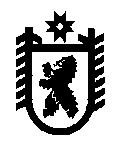 Республика КарелияО р г а н и з а ц и о н н ы й   к о м и т е т   «П о б е д а»_____________________________________________________________________________185028, Россия, Республика Карелия, пр. Ленина, д. 19тел.: (814-2) 799-360, факс: (814-2) 799-391УТВЕРЖДАЮВременно исполняющий обязанности Главы Республики Карелия, председатель организационного комитета «Победа»__________________А.О. Парфенчиков«     » ___________ 2017 годаПротокол № 2заседания организационного комитета «Победа»г. Петрозаводск                                                                                 28 апреля 2017 годаПРЕДСЕДАТЕЛЬСТВУЮЩИЙ:Временно исполняющий обязанности Главы Республики Карелия, председатель организационного комитета Парфенчиков Артур Олегович.ПРИСУТСТВОВАЛИ:За активное участие в поисковой работе в составе общественного поискового объединения сроком не менее трех лет и достижение существенных результатов поиска знак отличия III степени Министерства обороны Российской Федерации «За отличие в поисковом движении» вручили: Дийкову А.Е. бойцу поискового отряда «Медведи» имени  Героя  Советского  Союза  Петра  Абрамовича  Тикиляйнена г. Петрозаводск;Левашову С.О., бойцу поискового отряда «Олонецкая оперативная группа» п. Видлица Олонецкого района;Лещеву А.М., бойцу поискового отряда «Медведи» имени Героя Советского Союза Петра Абрамовича Тикиляйнена г.Петрозаводск; Фирсову А.В., заместителю Председателя Карельского регионального фонда содействия увековечиванию памяти  погибших  при  защите  Отечества  «Эстафета  поколений», г. Петрозаводск.Вопрос № 1. «О подготовке и проведении мероприятий, посвященных 72-й годовщине Победы в Великой Отечественной войне 1941 – 1945 годов».Воронов А.М., Томчик А.А., Старикова О.А.Заслушав и обсудив информацию Министра по делам молодежи, физической культуре и спорту Республики Карелия Воронова А.М., исполняющей обязанности Министра культуры Республики Карелия Томчик  А.А., заместителя главы администрации Петрозаводского городского округа – руководителя аппарата Стариковой О.А.Решили:Принять к сведению информацию Министра по делам молодежи, физической культуре и спорту Республики Карелия Воронова А.М., исполняющей обязанности Министра культуры Республики Карелия Томчик А.А., заместителя главы администрации Петрозаводского городского округа – руководителя аппарата О.А. Стариковой; Органам исполнительной власти Республики Карелия, республиканским государственным учреждениям, администрациям городских округов и муниципальных районов Республики Карелия, муниципальным учреждениям обеспечить выполнение Планов основных мероприятий по подготовке и проведению мероприятий, посвященных празднованию  72-годовщины  Победы  в  Великой  Отечественной  войне 1941 – 1945 годов;Рекомендовать общественным и ветеранским организациям Республики Карелия принять активное участие в реализации планов общественных организаций, республиканского и муниципальных Планов мероприятий, посвященных празднованию 72-годовщины Победы советского народа в Великой Отечественной войне 1941 – 1945 годов;Министерству по делам   молодежи,   физической   культуре   и   спорту   Республики   Карелия совместно с Министерством образования Республики Карелия, администрациями муниципальных образований в Республике Карелия организовать работу по привлечению волонтеров к благоустройству мест воинских захоронений;Срок: до 8 мая 2016 годаРуководителям ветеранских организаций направить списки ветеранов, нуждающихся в сопровождении волонтеров, автомобильном сопровождении, в рамках акции «Народное такси», в адрес Министерства по делам   молодежи,   физической   культуре   и   спорту   Республики   Карелия;Срок: до 5 мая 2017 годаАдминистрации Петрозаводского городского округа совместно с Министерством по делам   молодежи,   физической   культуре   и   спорту   Республики   Карелия, Государственным бюджетным учреждением Республики Карелия «Республиканский центр патриотического воспитания и подготовки граждан к военной службе» при подготовке Всероссийской акции «Бессмертный полк» в 2018 году рассмотреть возможность увеличение протяженности маршрута прохождения колонны;Срок: до 1 марта 2018 годаМинистерству культуры Республики Карелия совместно с Министерством по делам   молодежи,   физической   культуре   и   спорту   Республики   Карелия, Министерством образования республики Карелия провести работу по организации  на территории Республики Карелии традиционного детского фестиваля военной песни;Срок: до 1 декабря 2017 годаАдминистрации Петрозаводского городского округа: Обеспечить участие делегаций городов побратимов, городов воинской славы в официальных, торжественных, праздничных мероприятиях;Срок: постоянноПредставить в адрес заместителя Премьер-министра Правительства Республики Карелия Л.А. Подсадник комплексный план архитектуры г.  Петрозаводска и предложения по установки стелы «Город воинской славы»;Срок: до 15 мая 2017 годаОрганизовать благоустройство захоронений известных деятелей, погибших в годы Великой Отечественной войны 1941 – 1945 года, расположенных на городских кладбищах;Срок: постоянно  Администрации Петрозаводского городского округа совместно с Государственным бюджетным учреждением Республики Карелия «Республиканский центр патриотического воспитания и подготовки граждан к военной службе» рассмотреть возможность организации 9  мая мест отдыха для ветеранов на пути следования от пл. Ленина до пл. Кирова;Срок: до 8 мая 2017 годаВопрос № 2. «Обеспечение доступности медицинской помощи, включая санаторно-курортное лечение и лекарственное обеспечение, ветеранам Великой Отечественной войны 1941 – 1945 годов».Лазаревич О.В.Заслушав и обсудив информацию Министра здравоохранения Республики Карелия Лазаревич О.В.Решили:Принять к сведению информацию Министра здравоохранения Республики Карелия Лазаревич О.В.;Министерству здравоохранения Республики Карелия: Организовать лекарственное обеспечение ветеранов Великой Отечественной войны 1941-1945 годов необходимыми лекарственными препаратами в полном объеме и представить информацию в организационный комитет «Победа»;Срок: до 30 января 2018 годаОбеспечить 100% охват углубленным диспансерным обследованием ветеранов Великой Отечественной войны 1941-1945 годов и представить информацию в организационный комитет «Победа»;Срок до 30 января 2018 годаМинистерству здравоохранения Республики Карелия совместно с Министерством финансов Республики Карелия:Рассмотреть возможность о выделении дополнительного финансирования на  улучшение  материально-технической базы государственного бюджетного учреждения здравоохранения Республики Карелия «Госпиталь для ветеранов войн», в частности отделения восстановительного лечения (ОВЛ) с целью проведения курсового лечения в рамках индивидуальных программ реабилитации инвалидов;Срок: до 1 декабря 2017 годаРассмотреть возможность выделения целевого финансирование на капитальный ремонт крыши стационарного здания государственного бюджетного учреждения здравоохранения Республики Карелия «Госпиталь для ветеранов войн».     Срок: до 1 декабря 2017 годаЧлены организационного комитета «Победа»Члены организационного комитета «Победа»Члены организационного комитета «Победа»Парфенчиков А.О. –Временно исполняющий обязанности Главы Республики Карелия, председатель организационного комитетаЧерненко Н.П.       –Председатель Карельской республиканской                       общественной организации ветеранов (пенсионеров) войны, труда, Вооруженных Сил и правоохранительных органов, заместитель председателя организационного комитета Никулина Е.В.–Консультант Администрации Главы Республики Карелия, ответственный секретарь организационного комитетаАлексеева Е.В.–Председатель Карельской региональной общественной организации «Межвузовский Центр межнационального общения и патриотического воспитания»Артемьев А.А.–Военный комиссар Республики КарелияАхокас И.И.–Министр финансов Республики КарелияБелоусов К.Ф.–Председатель Совета ветеранов Управления Федеральной службы безопасности Российской Федерации по Республике КарелияБордановский В.Л.–Председатель общественной организации «Союз малолетних узников фашистских концлагерей»Вартанова Н.А.–Помощник управляющего государственным учреждением – Отделением Пенсионного фонда Российской Федерации по Республике КарелияВоронов А.М.–Министр по делам молодежи, физической культуре и спорту  Республики КарелияГречухина Т.И. –Заместитель начальника управления Администрации Главы Республики КарелияГромов В.В.–Почетный Председатель  Карельского регионального Отделения Общероссийской общественной организации ветеранов «Российский Союз ветеранов»Дийков М.В.–Начальник штаба регионального отделения Всероссийского детско-юношеского военно-патриотического общественного движения «ЮНАРМИЯ» Республики Карелия, заместитель председателя Карельской республиканской общественной организации ветеранов десантных войск «Союз десантников Карелии», помощник Военного комиссара Республики Карелия по военно-патриотической работеЕрмакова В.А.       –Председатель общественной организации «Жители блокадного Ленинграда»Жук Ю.В.      –Председатель совета РОО РОСТО (ДОСААФ) Республики КарелияМакаров А.А.–Генеральный директор автономного учреждения Республики Карелия «Издательство «Периодика»Митягин О.Д.–Атаман Отдельского казачьего общества Республики КарелияОсиева М.В.–Директор ГБУ РК «Республиканский центр патриотического воспитания и подготовки граждан к военной службе»Отец Андрей–Протоиерей, настоятель Местной религиозной организации православный Приход Екатерининского храма г. Петрозаводска Петрозаводской и Карельской Епархии Русской Православной Церкви (Московский Патриархат)Прохоров И.М.	–Председатель Совета Карельской региональной общественной организации ветеранов органов внутренних дел и внутренних войск КарелииСоколова О.А.–Министр социальной защиты, труда и занятости Республики КарелияСтепанов И.С.–Начальник управления Администрации Главы Республики КарелияСтряпчиева Л.И.–Генеральный директор автономного учреждения Республики Карелия «Информационное агентство «Республика Карелия»Утикеев М.М.–Заместитель директора ГТРК «Карелия» –начальник службы информационных программ ГТРК «Карелия»Хоменко И.А.      –Председатель Комитета ветеранов войны и военной службы города ПетрозаводскаЦыба  А.М.          –Председатель  Карельского регионального отделения Общероссийской общественной организации ветеранов «Российский Союз ветеранов»Черков В.В.–Председатель Карельского республиканского отделения Всероссийской общественной организации «Боевое братство ветеранов»Швец М.П.–Главный врач государственного бюджетного учреждения здравоохранения Республики Карелия «Госпиталь для ветеранов войн»Приглашенные:Алипова Ю.Б.–Председатель Государственного комитета  Республики  Карелия  по  охране  объектов  культурного  наследия Герасимов В.А.–Помощник военного комиссара Республики Карелия по работе с ветеранамиГернер Н.Н.–Начальник отдела Министерства образования Республики КарелияДворецкий Н.В.–Заместитель начальник Управления по работе с личным составом Министерства внутренних дел по Республике КарелияДийков А.Е.–боец Поискового отряда «Медведи» имени  Героя  Советского  Союза  Петра  Абрамовича  Тикиляйнена г.  ПетрозаводскЛазаревич О.В.–Министр здравоохранения Республики КарелияЛевашов С.О.–Боец поискового отряда «Олонецкая оперативная группа» п. Видлица Олонецкого районаЛещев А.М.–Боец поискового отряда «Медведи» имени Героя Советского Союза Петра Абрамовича Тикиляйнена г. ПетрозаводскЛозовская П.Л. –Ведущий специалист Министерства по делам молодежи, физической культуре и спорту  Республики КарелияМарков С.Е.–Начальник отдела Государственного комитета Республики Карелия по обеспечению жизнедеятельности и безопасности населенияКонстантинов В.С.–Председатель Карельской региональной общественной организации ветеранов Вооруженных Сил Российской Федерации Репников В.П.–Ветеран Великой Отечественной войны 1941 – 1945 годовСтарикова О.А.–Заместитель главы администрации Петрозаводского городского округа – руководитель аппаратаСтрелков В.И. –Начальник Петрозаводского ГарнизонаТомчик А.А.–Исполняющая обязанности Министра культуры Республики КарелияФирсов А.В.–Заместитель Председателя Карельского регионального фонда содействия увековечиванию памяти  погибших  при  защите  Отечества  «Эстафета  поколений», г.  ПетрозаводскШоттуев В.Н.–Депутат Законодательного Собрания Республики КарелияОтветственный секретарь организационного комитета «Победа» Е.В. Никулина